2021小黑琵C1童詩低年級組得獎名單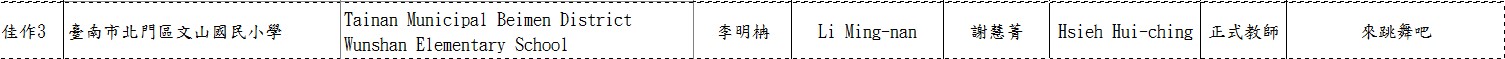 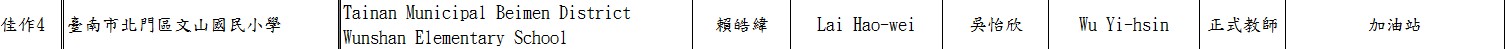 